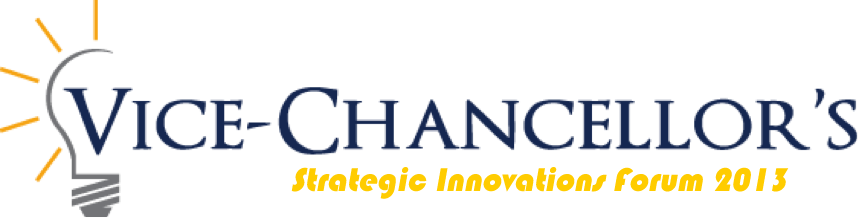 Innovative Teaching Showcase: Albany CampusFuelling the Engine of InnovationFriday 15 November9.30 am-12.00 pm, SNW 100IntroductionInnovation is one of Massey’s defining values and our future depends on continuing to foster an enabling culture of innovation. The Vice-Chancellor’s Strategic Innovations Forum is designed to showcase a range of innovations across Massey University. Building on research-focused stories shared in Albany’s recent Innovation Forum showcasing initiatives supported by the Strategic Innovation Fund (SIF), this Forum will focus on teaching innovation across Colleges and provide information about how to apply for a SIF grant. During the Forum we will reflect on questions like: What is the character of innovation? How do you enable a culture of innovation? What new innovations should we be exploring? The intention is to provide a valuable forum on all three campuses to celebrate, inspire fresh ideas and help fuel the engine of innovation.ProgrammeClick here for more information0930-0935WELCOMEWELCOMEWELCOMEWELCOMEProfessor Peter Lineham with Professor Ingrid DayProfessor Peter Lineham with Professor Ingrid DayProfessor Peter Lineham with Professor Ingrid Day0935–09500935–0950THE STRATEGIC INNOVATION FUNDHow to prepare a successful applicationTHE STRATEGIC INNOVATION FUNDHow to prepare a successful applicationTHE STRATEGIC INNOVATION FUNDHow to prepare a successful applicationProfessor Ted ZornProfessor Ted ZornProfessor Ted Zorn0950-10100950-1010AN INNOVATIVE ETHNOGRAPHY OF LEARNINGHow to notice students learningAN INNOVATIVE ETHNOGRAPHY OF LEARNINGHow to notice students learningAN INNOVATIVE ETHNOGRAPHY OF LEARNINGHow to notice students learningDr Ralph BathurstDr Ralph BathurstDr Ralph Bathurst1010–10251010–1025A COLLEGE-BASED TEACHING INNOVATION FORUMInnovative teaching: What’s in it for an academic?A COLLEGE-BASED TEACHING INNOVATION FORUMInnovative teaching: What’s in it for an academic?A COLLEGE-BASED TEACHING INNOVATION FORUMInnovative teaching: What’s in it for an academic?Dr Jeff StanglDr Jeff StanglDr Jeff Stangl1030–1100           SESSION A1030–1100           SESSION A1030–1100           SESSION A1100-1130              SESSION B1100-1130              SESSION B1130-1200           SESSION C1130-1200           SESSION C1130-1200           SESSION CA1Teaching in the Theatre LabA1Teaching in the Theatre LabTheatre Lab, SNWDr Rand Hazou(observation only)B1Teaching in the VLT RoomAT4Prof Peter LinehamC1Teaching in the VLT RoomC1Teaching in the VLT RoomAT4Prof Peter LinehamA2Teaching in the Trading RoomA2Teaching in the Trading RoomSAC1.20, Studt CentralA/Pro Russell Gregory-AllenB2Teaching with response systemsSNW 200Duncan O’HaraC2Teaching using analyticsC2Teaching using analyticsSNW 200Duncan O’HaraA3Accelerated TeachingA3Accelerated TeachingSNW 100Dr Aruna Shekar & Jane TerrellB3Teaching to diversitySNW 100Dr Frank LindeC3Teaching with Adobe ConnectC3Teaching with Adobe ConnectSNW 100Dave Snell & guests1200–1230Shared LunchShared LunchShared LunchShared LunchShared LunchSNW FoyerSNW Foyer